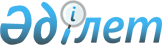 2014 жылы Солтүстік Қазақстан облысы Мамлют ауданында қоғамдық жұмыстарды ұйымдастыру туралы
					
			Күшін жойған
			
			
		
					Солтүстік Қазақстан облысы Мамлют ауданының әкімдігінің 2013 жылғы 30 желтоқсандағы N 481 қаулысы. Солтүстік Қазақстан облысының Әділет департаментінде 2014 жылғы 21 қаңтарда N 2502 болып тіркелді. Қолданылу мерзімінің өтуіне байланысты күші жойылды (Солтүстік Қазақстан облысы Мамлют ауданы әкімі аппаратының 2015 жылғы 13 шілдедегі N 11.1.2-9/897 хаты)      Ескерту. Қолданылу мерзімінің өтуіне байланысты күші жойылды (Солтүстік Қазақстан облысы Мамлют ауданы әкімі аппаратының 13.07.2015 N 11.1.2-9/897 хаты).

      "Халықты жұмыспен қамту туралы" Қазақстан Республикасының 2001 жылғы 23 қаңтардағы Заңының 7 бабы 5) тармақшасы, 20 бабы 5 тармағына, "Халықты жұмыспен қамту туралы" Қазақстан Республикасының 2001 жылғы 23 қаңтардағы Заңын іске асыру жөніндегі шаралар туралы" Қазақстан Республикасы Үкіметінің 2001 жылғы 19 маусымдағы № 836 қаулысына сәйкес Солтүстік Қазақстан облысы Мамлют ауданының әкімдігі ҚАУЛЫ ЕТЕДІ:

      1. Солтүстік Қазақстан облысы Мамлют ауданында 2014 жылы қоғамдық жұмыстар ұйымдастырылсын.

      2. 2014 жылға қоса берілген ұйымдардың тізімі, қоғамдық жұмыстардың көлемі, түрлері және қаржыландыру көздері бекітілсін.

      3. "Солтүстік Қазақстан облысы Мамлют ауданының жұмыспен қамту және әлеуметтік бағдарламалар бөлімі" мемлекеттік мекемесі бекітілген тізімге сәйкес қоғамдық жұмыстарға жұмыссыз азаматтарды жіберуді іске асырсын.

      4. Қоғамдық жұмыстарға сұраныс және ұсыныс белгіленсін:

      жұмыс орын қажеттілігі тапсырылғандар санында – 212 адам;

      жұмыс орын қажеттілігі бекітілген санында – 212 адам.

      5. Қоғамдық жұмыстарға тартылған жұмыссыздардың жалақысы "2014-2016 жылдарға арналған республикалық бюджет туралы" Қазақстан Республикасының 2013 жылғы 3 желтоқсандағы Заңына сәйкес, ең төменгі жалақы көлемінде аудандық бюджет қаражатынан жүзеге асырылсын.

      6. Қоғамдық жұмыстардың шарттары: аптасына бес жұмыс күнімен ұзақтылығы 40 сағат, екі демалыс күні (сенбі, жексенбі), сегіз сағаттық жұмыс күні, түскі үзілістің ұзақтылығы бір сағат.

      Жұмыс беруші мен қызметкер арасында жасалатын еңбек шарттарына сүйене отырып, еңбек шартымен қарастырылған жұмыс уақытының икемді нысаны қолданылады. Еңбектің өзге шарттары Қазақстан Республикасының қолданыстағы еңбек заңнамасымен реттеледі.

      7. Осы қаулының орындалуын бақылау Солтүстік Қазақстан облысы Мамлют ауданы әкімінің орынбасары Е.М. Бекшеновке жүктелсін.

      8. Осы қаулы бірінші ресми жарияланған күннен он күнтізбелік күн өткеннен кейін қолданысқа енгізіледі және 2014 жылғы 1 қаңтардан бастап туындаған құқықтық қатынастарға таратылады.

 Қоғамдық жұмыстардың көлемі, түрлері,
ұйымдардың және қаржыландыру көзінің 2014 жылға тізбесі
					© 2012. Қазақстан Республикасы Әділет министрлігінің «Қазақстан Республикасының Заңнама және құқықтық ақпарат институты» ШЖҚ РМК
				
      Солтүстік Қазақстан облысы
Мамлют ауданының әкімі

В. Бубенко

      "КЕЛІСІЛДІ"
"Қазақстан Республикасы
Әділет министрлігі
Солтүстік Қазақстан облысы
бойынша
Әділет департаментінің
Мамлют ауданының
Әділет басқармасы"
мемлекеттік мекемесінің
басшысы

Қ.М. Матина

      "Қазақстан Республикасы
Әділет министрлігі
Сот актілерін орындау 
жөніндегі комитеті
Солтүстік Қазақстан облысы
бойынша Сот актілерін 
орындау жөніндегі 
департаментінің 
Мамлют аумақтық бөлімі"
филиалының басшысы

Б.С. Әбілқайырова

      Қазақстан Республикасы
Құқықтық қызмет көрсету және 
тіркеу қызметі комитетінің
"Солтүстік Қазақстан облысы
бойынша жылжымайтын 
мүлік жөніндегі орталық"
Республикалық мемлекеттік 
қазыналық кәсіпорнының
Мамлют аудандық филиалының
басқарушысының м.а.

Ж.З. Бектасов

      "Қазақстан Республикасы
Ішкі істер министрлігі 
Солтүстік Қазақстан облысы
Ішкі істер департаментінің
Мамлют ауданының 
ішкі істер бөлімі" мемлекеттік 
мекемесінің бастығы

П.В. Мартынюк

      Солтүстік Қазақстан облысы
әкімдігінің
Солтүстік Қазақстан облысының
мәдениет, мұрағаттар және
құжаттамалар басқармасы
"Мамлют аудандық мұрағаты"
коммуналдық мемлекеттік
мекемесінің директоры

О.Н. Рогачева
Солтүстік Қазақстан облысы
Мамлют ауданы әкімдігінің
2013 жылғы 30 желтоқсандағы
№ 481 қаулысымен бекітілген№ р/с

Ұйымның атауы

Қоғамдық жұмыстардың түрі

Жұмыстардың көлемі

Жұ-

мыс орындарының саны

Қаржыландыру көзі

1

"Солтүстік Қазақстан облысы Мамлют ауданы Андреев ауылдық округі әкімінің аппараты" мемлекеттік мекемесі

1. Аймақтарды көгалданды-

руда және көркейтуге көмек көрсету.

15000 шаршы метр елді-мекенді жерлердің аумағын жинау, 150 ағашты отырғызу, 15000 шаршы метр жол жиегіндегі өсіп кеткен шөпті шабу, 100 дана тіреулерді ағарту, 350 текше метр аумақты қар тазалау

3

Аудандық бюджет

1

"Солтүстік Қазақстан облысы Мамлют ауданы Андреев ауылдық округі әкімінің аппараты" мемлекеттік мекемесі

2. Жалғыз басты ауыратын қарт адамдарға күтім бойынша көмектесу (Азық-

түлік, дәрі-дәрмек сатып алу, бөлмелерді жинау).

5 адам

1

Аудандық бюджет

1

"Солтүстік Қазақстан облысы Мамлют ауданы Андреев ауылдық округі әкімінің аппараты" мемлекеттік мекемесі

3. Халықтың аз қамтылған топтарына және жалғыз басты тұратын қарттарға отын дайындауға және көмір әкелуге, көмірді түсіруге көмек көрсету.

Отын дайындау 45 текше метр, көмір жеткізу және түсіру 40 тонна

2

Аудандық бюджет

4. Құжаттарды өндеуге көмектесу.

850 кұжатты өндеу

1

Аудандық бюджет

5. Үй шаруашылық санағында және шаруашылық кітаптарды құрестыруға көмек көрсету.

500 үйді аралап шығу

1

Аудандық бюджет

2

"Солтүстік Қазақстан облысы Мамлют ауданы Белое ауылдық округі әкімінің аппараты" мемлекеттік мекемесі.

1. Аймақтар

ды көгалданды-

ру және көркейтуге көмек көрсету.

350 ағашты отырғызу, 40000 шаршы метр аумақты жинау, 250 текше метр қар тазалау, 15500 шаршы метр жол жиегіндегі өсіп кеткен шөпті шабу, талдықты кесу 5000 шаршы метр, тіреулерді ағарту 50 дана.

6

Аудандық бюджет

2

"Солтүстік Қазақстан облысы Мамлют ауданы Белое ауылдық округі әкімінің аппараты" мемлекеттік мекемесі.

2. Үй шаруашылығы санағында және шаруашылық кітаптарды құруына көмек көрсету.

445 үйді аралап шығу.

1

Аудандық бюджет

3. Құжаттарды өңдеуге көмектесу

700 құжатты өңдеу

1

Аудандық бюджет

4. Жұмыспен қамту мәселесі бойынша және 18 жасқа дейінгі балалары бар отбасыларға мемлекеттік жәрдемақы тағайындау-

ға қажетті құжаттарды жинауда көмек көрсету көмектесу.

100 істі қалыптастыру

1

Аудандық бюджет

5. Зираттар-

ды,қоқыс тастайтын жерлерді жайластыру-

ға көмек көрсету.

5000 шаршы метр.

1

Аудандық

бюджет

3

"Солтүстік Қазақстан облысы Мамлют ауданы Краснознамен ауылдық округі әкімінің аппараты" мемлекеттік мекемесі.

1. Аймақтар-

ды көгалдандыруда және көркейтуге көмек көрсету.

200 ағаш отырғызу, 55000 шаршы метр елді мекенді жерлердің аумағын жинау, 5000 текше метр қар тазалау, 200 бағандарды ағарту, жол жиегіндегі 25000 шаршы метр шөпті шабу, 8000 шаршы метр талдарды шабу.

8

Аудандық бюджет

2. Жұмыспен қамту мәселесі бойынша және 18 жасқа дейінгі балалары бар отбасыларға мемлекеттік жәрдемақы тағайындау-

ға қажетті құжаттарды жинауда көмек көрсету

150 істі қалыптастыру

1

Аудандық бюджет

3. Үй шаруашылығы санағында және шаруашылық кітаптарды құруға қөмек

көрсету.

600 үйді аралап шығу

1

Аудандық бюджет

4. Құжаттар-

ды өңдеуде және сақтауға дайындауда көмек көрсету.

150 істі қалыптастыру 

1

Аудандық бюджет

4

"Солтүстік Қазақстан облысы Мамлют ауданы Пригород ауылдық округі әкімінің аппараты" мемлекеттік мекемесі.

1.Аймақтар-

ды көгалданды-

руда және көркейтуге көмек көрсету

56000 шаршы метр аумақты жинау, 12000 текше метр қарын тазалау, 100 ағашты отырғызу, 160 тіреулерді ағарту, 60 қоршауларды ағарту 600 шаршы метр, жол жиегі бойындағы шөпті шабу 38000 шаршы метр, талдарды кесу 15 дана, гүл егетін жерлерді бөлу 200 шаршы метр, 250 м2 талдарды шабу.

3

Аудандық бюджет

4

2. Жұмыспен қамту мәселесі бойынша және18 жасқа дейінғі балалары бар отбасыларға мемлекект-

тік жәрдемақы тағайындау-

ға қажетті құжаттарды жинауда көмек көрсету

100 істі қалыптастыру.

1

Аудандық бюджет

4

3. Үй шаруашылығы санағында және шаруашылық кітаптарды құруға, көмек көрсету. 

440 үйді аралап шығу.

2

Аудандық бюджет

4

4. Елді мекендерде-

гі ағымдағы жолдарды жөндеуде көмектесу.

10000 шаршы метр

1

Аудандық бюджет

4

5. Саябақтарды көркейтуге көмек көрсету

200 шаршы метр

2

Аудандық бюджет

4

6. Кұжаттар-

ды өндеуде және сақтауға дайындындауда көмек көрсету.

150 істі қалыптастыру

2

Аудандық

бюджет

4

7. Қоқыстарды жинауда және мал зиратын жайластыру-

да көмек көрсету

10000 м2

1

5

"Солтүстік Қазақстан облысы Мамлютка қаласы әкімінің аппараты" мемлекеттік мекемесі.

1. Аймақтар-

ды көгалдандыруда және көркейтуге көмек көрсету, орталықты қардан тазалауда көмек көрсету

300000 шаршы метр аумақты жинау, 100 қоршауды, 140 тіреулерді ағарту, жол жиегіндегі 15200 шаршы метр шөпті шабу, 20 орындықтарды сырлау, бүркекті тазалау, 36 гүл егетін жерді қазу, 100 ағашты кесу, ағарту,50000 текше метр қар тазалау

50

Аудандық бюджет

5

2. Саябақтарды көркейтуге көмектесу

5000 шаршы метр

4

Аудандық бюджет

5

3. Қоқыстар-

ды көркейтуге көмектесу

10000 шаршы метр 

3

Аудандық бюджет

4. Жер өңдеу жұмыстарын жүргізуде, сонымен бірге көктемгі су тасқынына байланысты жұмыстарда көмектесу.

65 сарқынды құбырларды және 330 шаршы метр қоқыстарды тазалау

10

Аудандық бюджет

5. Әлеумет-

тік қорғауға мұқтаж халықтың әр түрлә санаттарына қажетті құжаттарды өңдеуге көмектесу,

1500 істі ресімдеу, құжаттарды көшірмелеу, құжаттармен жұмыста көмектесу

4

Аудандық бюджет

6. Үй шаруашылығы санағында және шаруашылық кітаптарды құруға, көмек көрсету.

1500 үйді аралап шығу

2

Аудандық бюджет

7. Халықтың аз қамтылған топтарына

және жалғыз басты жалғыз тұратын қарттарға отын даярлауға көмек көрсету.

Отын дайындау 40 текше метр

4

Аудандық бюджет

8. Зираттар-

ды жайластыру-

ға көмек көрсету

500 шаршы метр

5

Аудандық

бюджет

9. Малдарды көктемгі-

күзгі өңдеуде көмек көрсету 

1237 бас ірі қара малды, 831 бас қойды өңдеу

5

Аудандық бюджет

10. Тұрғын үйлер мен пәтерлерді жөндеуде халықтың әлеуметтік әлсіз топтарына көмек көрсету 

10 үй - 700 м2 жөндеу, 5 пәтер - 250 м2 жөндеу

4

Аудандық бюджет

11. Бюджетке салық және басқа міндетті төлемдерді жинауда көмек көрсету

3000 үйді аралау

3

Аудандық бюджет

6

"Солтүстік Қазақстан облысы Мамлют ауданы Воскресенов ауылдық округі әкімінің аппараты" мемлекеттік мекемесі.

1. Аймақтарды көгалдандыруда және көркейтуге көмек көрсету

50 ағаштарды отырғызу, 50 ағашты кесу, елді мекенді жерлерді жинау 10000 шаршы метр, бағаналарды ағарту 100 дана, гүл егетін жерлерді бөлу 200 шаршы метр, жол жиегіндегі шөпті шабу 2500 шаршы метр, гүл егетін жерлердің шөбін жұлу 200 шаршы метр, қарды тазарту 4000 текше метр.

9

Аудандық бюджет

7

"Солтүстік Қазақстан облысы Мамлют ауданы Дубровное ауылдық округі әкімінің аппараты" мемлекеттік мекемесі.

1. Аймақтарды көгалдандыруда және көркейтуге көмек көрсету.

Қар тазалау 2500 текше метр, жол бойындағы шөптерді жинау 2500 шаршы метр, жас ағаштарды отырғызу 300 дана, 20 гүлзарларды бөлу, 200 тіреулерді ағарту 100 шаршы метр, жергілікті пункттерді жинау 70000 шаршы метр.

3

Аудандық бюджет

7

2. Халықтың аз қамтылған топтарына және жалғыз басты жалғыз тұратын қарттарға отын дайындауға, көмірді әкелуге және түсіруге көмек көрсету 

Отын дайындау 70 текше метр, көмірді әкелуге және түсіруге көмектесу 50 тонна.

2

Аудандық бюджет

7

3. 18 жасқа дейінгі балалары бар отбасыларға мемлекеттік жәрдемақыларды тағайындау кезінде қажетті құжаттарды жинау мен жұмыспен қамту мәселелері жөніндегі көмек көрсету.

100 істі қалыптастыру.

2

Аудандық бюджет

4. Үй шаруашылығы санағында және шаруашылық кітаптарды кұруға қөмек көрсету.

560 үйді аралап шығу.

3

Аудандық бюджет

8

"Солтүстік Қазақстан облысы Мамлют ауданы Қызыләскер ауылдық округі әкімінің аппараты" мемлекеттік мекемесі.

1. Аймақтар-

ды көгалдандыруда және көркейтуге көмек көрсету.

Аумақтарды жинау 15000 шаршы метр, жол жиегіндегі шөпті шабу 3000 шаршы метр, 35 тіреулерді ағарту, қарды тазалау 100 текше метр.

2

Аудандық бюджет

8

2. Халықтың аз камтылған топтарына және жалғыз басты тұратын қарттарға отын дайындауға көмек көрсету.

Отын дайындау 10 текше метр.

2

Аудандық бюджет

9

"Солтүстік Қазақстан облысы Мамлют ауданы Ленин ауылдық округі әкімінің аппараты" мемлекеттік мекемесі.

1. Аймақтарды көгалданды-

руда және көркейтуге көмек көрсету

Аумақтарды жинау 60000 шаршы метр, 200 дана жас ағаштарды кесу, 30 дана ағашты ағарту, 20 дана жас ағаштарды отырғызу, 2500 шаршы метр гүлзарларды қазып алу, 45000 шаршы метр жол жиегіндегі шөпті шабу.

Жер өңдеу жұмыстарын жүргізу, және күзгі-көктемгі су басулармен байланысты жұмыстар жүргізу 5000 шарша метр, мұз қалашықтарын салу - 20 шаршы метр, қарды тазалау 6000 текше метр, 10 дана гүлзарларды бөлу,жол бойындағы талдарды шабу 5000 шаршы метр.

3

Аудандық бюджет

2. Елді мекендерде-

гі жолдарды ағымдағы жөндеуге көмектесу.

50 шаршы метр.

1

Аудандық бюджет

3. Құжаттарды өңдеуде көмек көрсету

50 құжатты өңдеу

1

Аудандық бюджет

10

"Солтүстік Қазақстан облысы Мамлют ауданы Леденев ауылдық округі әкімінің аппараты" мемлекеттік мекемесі.

1. Аймақтар-

ды көгал-

дандыруда және көркейтуге көмек көрсету

Аумақты тазарту 13000 шаршы метр, қарды тазалау 900 текше метр.

8

Аудандық бюджет

11

"Солтүстік Қазақстан облысы Мамлют ауданы Новомихайлов ауылдық округі әкімінің аппараты" мемлекеттік мекемесі.

1. Аймақтар-

ды көгал-

дандыруда және көркейтуге көмек көрсету

Қарды тазалау 600 шаршы метр, аумақты тазарту 12000 шаршы метр, 40 дана ағаштарды кесу, 250 бағананы ағарту, жол бойындағы шөпті шабу 3500 шаршы метр.

8

Аудандық бюджет

2. Үй шаруашылығы санағында және шаруашылық кітаптарды құруға көмек көрсету.

1448 үйді аралап шығу.

1

Аудандық бюджет

3. Құжаттарды өндеуге көмектесу көмектесу.

1000 құжаттарды өңдеу.

1

Аудандық бюджет

12

"Солтүстік Қазақстан облысы Мамлют ауданы Становое ауылдық округі әкімінің аппараты" мемлекеттік мекемесі.

1. Аймақтар-

ды көгал-

дандыруда және көркейтуге көмек көрсету

Аумақтарды жинау 15000 шаршы метр, ағаш отырғызу 200, 200 ағашты ағарту, 25000 шаршы метр шөп шабу, қар тазалау 500 текше метр.

7

Аудандық бюджет

12

2. Құжаттарды өндеуге көмектесу

600 құжаттарды өңдеу. 

1

Аудандық бюджет

3. Жұмыспен қамту мәселесі бойынша және 18 жасқа дейінгі балалары бар отбасыларға мемлекеттік жәрдемақы тағайындау-

ға кажетті кұжаттарды жинауда көмек көрсету.

100 істі қалыптастыру

1

Аудандық бюджет

4. Үй ша-

руашылығын санағында және шаруашылық кітаптарды құруға қөмек көрсету.

400 үйді аралап шығу.

1

Аудандық бюджет

5. Зираттарды жайластыру-

да көмек көрсету

1000 м2

1

Аудандық бюджет

13

"Мамлют аудандық мұрағаты" мемлекеттік мекемесі

1. Құжаттарды өңдеу және сақтау дайындығына көмек көрсету. 

2250 істі қалыптастыру.

4

Аудандық бюджет

14

Қазақстан Республикасы Әділет министрлігі Құқықтық қызмет көрсету және тіркеу қызметі комитеті "Солтүстік Қазақстан облысы бойынша жылжымайтын мүлік жөніндегі орталық" Республикалық мемлекеттік қазыналық кәсіпорнының Мамлют аудандық филиалы

1. Құжаттарды өңдеу және сақтау дайындығына көмек көрсету.

450 істі қалыптастыру.

4

Аудандық бюджет

15

"Қазақстан Республикасы Әділет Министрлігі Солтүстік Қазақстан облысы бойынша Әділет департаментінің Мамлют ауданының Әділет басқармасы" мемлекеттік мекемесі

1. Жылжымайтын мүліктерді тіркеу, азаматтық хал актілерді тіркеу, заңды тұлғаларды тіркеу бойынша мамандарға көмектесу; құжаттарды өңдеуге және сақтауға көмектесу.

2000 істі ресімдеу

5

Аудандық бюджет

16

"Қазақстан Республикасы Әділет Министрлігі Сот актілерін орындау жөніндегі Комитеті Солтүстік Қазақстан облысы бойынша Сот актілерін орындау жөніндегі департаментінің Мамлют аумақтық бөлімі" филиалы.

1. Ағымдағы және мұрағаттық құжаттар жұмысында, өндірістер-

ді тіркеуге, хат-

хабарларды жеткізуге көмек көрсету.

1500 бірлік хат-хабарлар

3

Аудандық бюджет

17

"Қазақстан Республикасы Ішкі істер министрлігі Солтүстік Қазақстан облысы Ішкі істер департаментінің Мамлют ауданының ішкі істер бөлімі" мемлекеттік мекемесі

1. Халықтың тұрақты мекен-жайы бойынша тіркеуін және құжаттауға, қызмет көрсетуге көмек көрсету.

2000 істі қалыптастыру

4

Аудандық бюджет

